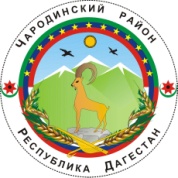 АДМИНИСТРАЦИЯ МУНИЦИПАЛЬНОГО ОБРАЗОВАНИЯ «ЧАРОДИНСКИЙ РАЙОН» П О С Т А Н О В Л Е Н И Еот 1 ноября 2017 г. № 106с. ЦурибО награждении Почетной Граматой Администрациимуниципального образования «Чародинский район»Нурмагомедова М.М.Руководствуясь Уставом муниципального образования «Чародинский район», Положением муниципального образования «Чародинский район» «О Почетной Грамоте Администрации района» п о с т а н о в л я е т:       1. За большой вклад в развитие образования района, многолетний, добросовестный труд и 70 летием со дня рождения наградить Почетной  Грамотой  Администрации муниципального образования «Чародинский район» Нурмагомедова Мансура Магомедовича – методиста отдела образования и культуры Администрации муниципального образования «Чародинский район».        2.  Управляющему делами Администрации муниципального образования «Чародинский район» Абакаровой Ш.И. подготовить соответствующую грамоту для вручения лицу, указанному в п. 1 настоящего постановления и обеспечить ее торжественное вручение.  3.  Настоящее постановление подлежит размещению на официальном сайте Администрации муниципального образования «Чародинский район» в информационно-телекоммуникационной сети Интернет       Глава Администрации муниципального образования       «Чародинский район»                                                        М.А. Магомедов